Year 6 Homework - Set Thursday 7th September due Wednesday 13th SeptemberPlease remember to present your work neatly as you would in your class book.	Practice your spellings.Complete the arithmetic questions below. Complete the retrieval activity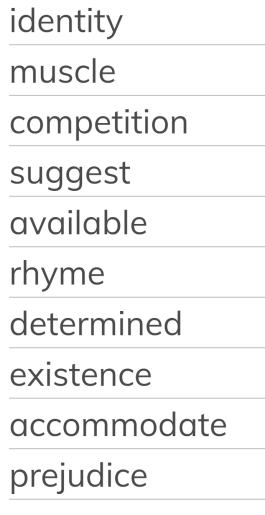 Arithmetic	1    	8    	 7	  0   	 6   	2  	 5     6
What is the greatest 8 digit number you can make with these digits? Write this number as words. What is the smallest 7 digit number you can make (without zero at the beginning)? What is the difference between these two numbers? Can you show this on a bar model? Maths Challenge
Science Retrieval 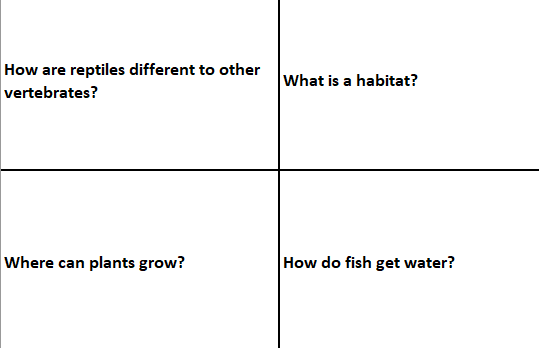 If you would like to put yourself forward to become one of our School Ambassadors this year, write a speech explaining why. The best speeches will be performed in assembly so the other year groups can see them and vote for their choices. You should think about:The skills needed to be an ambassadorYour personality traitsWhat makes you better qualified than others for this roleWhat you will do to help the schoolPlease note: If you would prefer to be a House Captain, Eco Council Member or another role, adapt this task accordingly. 